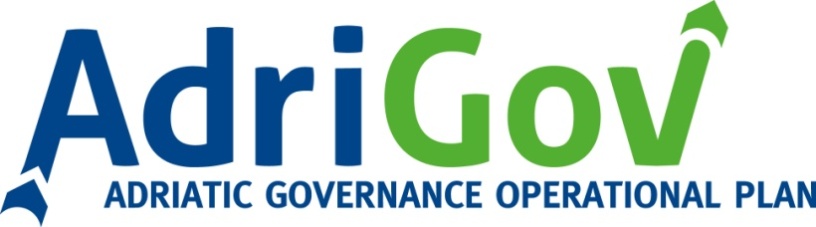 „EU LAB - priprema i upravljanje EU projektima“RADIONICA „Upravljanje projektnim ciklusom“5. – 7. listopada 2015.Centar za EU i međunarodnu suradnjuKaštel 1 (II. kat) - Bale                                    PRIJAVNI OBRAZACMolimo Vas da ispunjeni Prijavni obrazac pošaljete na fax + 385 (0)52 351 488ili na e-mail: antonija.babic@istra-istria.hr  najkasnije do 1. listopada 2015. godine IME I PREZIME: INSTITUCIJA:FUNKCIJA:ADRESA:TEL:E-MAIL: